Zapisy dzieci do świetlicy szkolnejW roku szkolnym 2023/2024W celu zapisania dziecka do świetlicy na rok szkolny 2023/2024, prosimy o wypełnienie i podpisanie „ Karty zapisu dziecka do świetlicy” oraz „ Oświadczenia o osobach upoważnionych  do odbioru dziecka”Karty można pobrać ze świetlicy lub ze strony internetowej szkoły zs2elblag.pl w zakładce świetlica.W każdym roku wymagane jest złożenie nowej karty zgłoszenia dziecka do świetlicy na następny rok szkolny.Karty zgłoszenia dziecka do świetlicy należy złożyć w terminie do 30 czerwca 2023 r.Wypełnione karty prosimy złożyć do pudełka z napisem „ Zapisy do świetlicy”, które znajduje się w holu przed wejściem do szkoły.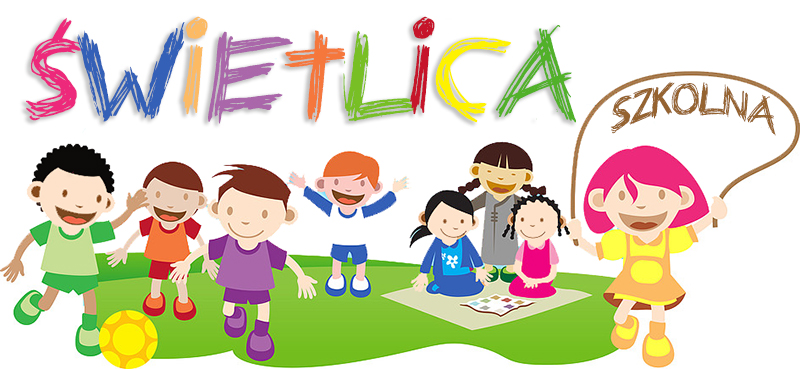 Zapisy dzieci do świetlicy szkolnejW roku szkolnym 2023/2024W celu zapisania dziecka do świetlicy na rok szkolny 2023/2024, prosimy o wypełnienie i podpisanie                        „ Karty zgłoszenia  dziecka do świetlicy”Karty można pobrać ze świetlicy lub ze strony internetowej szkoły zs2elblag.pl w zakładce świetlica.W każdym roku wymagane jest złożenie nowej karty zgłoszenia dziecka do świetlicy na następny rok szkolny.Karty zgłoszenia dziecka do świetlicy należy złożyć w terminie do 30 czerwca 2023 r.Wypełnione karty prosimy złożyć do pudełka z napisem „ Zapisy do świetlicy”, które znajduje się w holu przed wejściem do szkoły.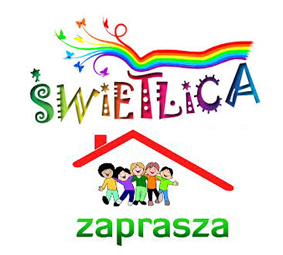 